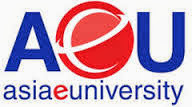 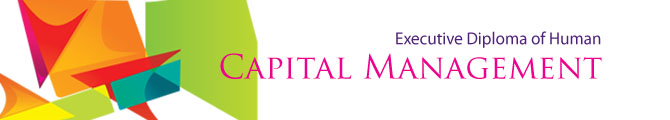 ObjectiveThis objective of this course is to provide a wholistic approach towards organisational and human resource management. Those who are involved or has the potential to be involved in management of an organisation must possess these skills. The modules are developed based on the research findings about the management skills needed by the manager and supervisors of industrial organisations. This course is suitable for those who are working as managers, supervisors, operators, clerk and general workers.ModulesFundamentals of ManagementIntroduction to Human Capital ManagementInformation Systems StrategyCreative Thinking & Problem SolvingCommunication & Interpersonal SkillsChange & Conflict ManagementManaging Knowledge & PerformanceDiscipline & Industrial RelationsLearning Method Modul Based Class- 2 session per month per modul (1st week )Time : 9.00a.m-6.00 pmEvaluationAssignment.Quiz.Case StudyCourse Fee RM100.00- ApplicationRM500.00- RegistrationRM 7500.00-Course FeeDuration 1 yearPayment MethodEPFHRDF(Human Resource Development Fund)InstallmentBank Loan.Employee Sponsorship.Others Lunch included.Guidance on How to Do Assignment Effectively.For further information kindly email us your enquiries :Email :ptstudyjb@gmail.comMobile : 013-7530481Website :http://sesjohor.weebly.com